Deuxième Conférence Arabe sur le FoncierFormulaire de soumission de ‘masterclass’IntroductionLe Gouvernement de la République arabe de l’Égypte a annoncé la tenue de la Deuxième Conférence Arabe sur le Foncier, organisée sous le patronage du ministre égyptien du Logement, des Services Publics et du Développement urbain et coordonnée par l’Institut de la formation et des études urbaines (UTI) en partenariat avec ONU-Habitat, le Réseau Mondial des Outils fonciers (GLTN), la Banque mondiale, la Société allemande pour la coopération internationale (GIZ) et le Département foncier de Dubaï. La conférence se tiendra en partie en présentiel et en partie en ligne et elle aura lieu les 22, 23 et 24 février 2021 au Caire, en Egypte.Cette conférence marque une étape importante du projet d’établir une bonne gouvernance foncière dans la région arabe. Elle vise à promouvoir une bonne gestion et administration foncière en accentuant les priorités de l’Initiative arabe du foncier : promouvoir la coopération et la coordination ; développer et partager les savoirs ; développer et renforcer les capacités des individus et des organisations ; et soutenir la mise en œuvre des programmes et interventions liés au foncier. La conférence représentera ainsi une plateforme afin de discuter des expériences de différents pays, de présenter de nouvelles recherches, de renforcer le soutien de haut niveau et l’appropriation pour aborder la gouvernance foncière et permettre aux acteurs du foncier de la région de s’émanciper et de développer leurs compétences. Masterclass submissionQu’est-ce qu’une Masterclass? Une masterclass est un événement de deux heures qui traite d’un sujet spécifique lié aux thématiques de la Deuxième Conférence Arabe sur le Foncier. Le contenu et la facilitation d’une masterclass sont gérés par les organisateurs ayant soumis la proposition, mais l’événement aura lieu dans les locaux de la conférence et sera diffusé via la plateforme en ligne pour les participants à distance. Les masterclasses se tiendront le troisième jour de la conférence (24 février 2021) et seront gratuites pour l’institution organisatrice. Des services de traduction simultanée seront disponibles.  Comment soumettre une masterclass ? Après avoir renseigné les informations requises dans ce formulaire de soumission, celui-ci doit être envoyé à l’adresse unhabitat-arablandinitiative@un.org avant le 10 novembre 2020. Ensuite, un comité d’évaluation composée de membres des différentes institutions organisatrices de la conférence étudiera les propositions et vous informera si votre projet de masterclass a été retenu. Langue – une masterclass peut être tenue en Arabe, en Français ou en Anglais. Des services de traduction simultanée seront disponibles.  Formulaire de soumission de masterclassPour plus de renseignements…Pour plus d’informations sur la Deuxième Conférence arabe sur le foncier, rendez-vous sur le site de l’Initiative arabe du foncier ou contactez Dr. Doaa El Sherif la Directrice exécutive d’UTI/HBRC, Ombretta Tempra ou El Habib Benmokhtar, UN-Habitat / GLTN ou Wael Zakout, la Banque mondiale.Nous sommes impatients de vous accueillir lors de la Deuxième Conférence Arabe sur le Foncier ! Les partenaires de l’Initiative arabe du foncier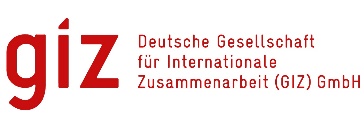 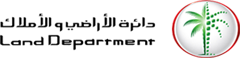 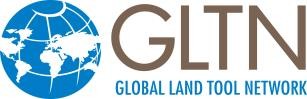 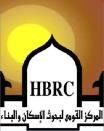 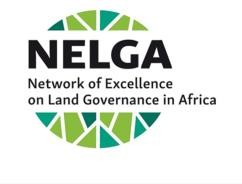 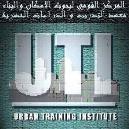 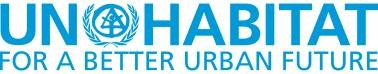 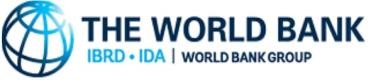 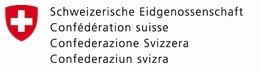 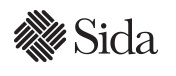 TitreTitreTitreTitreTitreTitreTitreTitreTitre proposéTitre proposéTitre proposéLien avec les thématiques de la conférenceLien avec les thématiques de la conférenceLien avec les thématiques de la conférenceExpliquez ici comment votre projet de masterclass s’inscrit dans les thématiques de la conférence (150 mots max.)Expliquez ici comment votre projet de masterclass s’inscrit dans les thématiques de la conférence (150 mots max.)Expliquez ici comment votre projet de masterclass s’inscrit dans les thématiques de la conférence (150 mots max.)Expliquez ici comment votre projet de masterclass s’inscrit dans les thématiques de la conférence (150 mots max.)Organisation(s) coordinatrice(s)Organisation(s) coordinatrice(s)Organisation(s) coordinatrice(s)Organisation(s) coordinatrice(s)Organisation(s) coordinatrice(s)Organisation(s) coordinatrice(s)Organisation(s) coordinatrice(s)Organisation(s) coordinatrice(s)Nom(s) de(s) l’organisation(s)Nom(s) de(s) l’organisation(s)Nom(s) de(s) l’organisation(s)Site web Site web Site web Informations sur l’interlocuteur principal (pour la masterclass)Informations sur l’interlocuteur principal (pour la masterclass)Informations sur l’interlocuteur principal (pour la masterclass)Adresse mail de l’interlocuteur princpalAdresse mail de l’interlocuteur princpalAdresse mail de l’interlocuteur princpalNuméro de téléphone de l’interlocuteur principalNuméro de téléphone de l’interlocuteur principalNuméro de téléphone de l’interlocuteur principalRésumé des acticitivés de(s) l’organisation(s) (100 – 150 mots)Résumé des acticitivés de(s) l’organisation(s) (100 – 150 mots)Résumé des acticitivés de(s) l’organisation(s) (100 – 150 mots)Résumé des acticitivés de(s) l’organisation(s) (100 – 150 mots)Résumé des acticitivés de(s) l’organisation(s) (100 – 150 mots)Résumé des acticitivés de(s) l’organisation(s) (100 – 150 mots)Résumé des acticitivés de(s) l’organisation(s) (100 – 150 mots)Résumé des acticitivés de(s) l’organisation(s) (100 – 150 mots)D’autres personnes ressources impliquéesD’autres personnes ressources impliquéesD’autres personnes ressources impliquéesD’autres personnes ressources impliquéesD’autres personnes ressources impliquéesD’autres personnes ressources impliquéesSalutation(Mme, Mr, Dr.,…)Nom FonctionFonctionOrganisationRôle lors de la conférence(Facilitator, presenter, rapporteur, ….)Déscription du sujet de la masterclassDéscription du sujet de la masterclassDéscription du sujet de la masterclassDéscription du sujet de la masterclassDéscription du sujet de la masterclassDéscription du sujet de la masterclassPrésentez le contexte et le contenu de la séance, les sujets qui seront adressés et les objectifs à atteindre (200-300 mots)Présentez le contexte et le contenu de la séance, les sujets qui seront adressés et les objectifs à atteindre (200-300 mots)Présentez le contexte et le contenu de la séance, les sujets qui seront adressés et les objectifs à atteindre (200-300 mots)Présentez le contexte et le contenu de la séance, les sujets qui seront adressés et les objectifs à atteindre (200-300 mots)Présentez le contexte et le contenu de la séance, les sujets qui seront adressés et les objectifs à atteindre (200-300 mots)Présentez le contexte et le contenu de la séance, les sujets qui seront adressés et les objectifs à atteindre (200-300 mots)Resultats attendusResultats attendusResultats attendusResultats attendusResultats attendusResultats attendusPrésentez brièvement les résultats attendus / ce que les organisateurs souhaitent atteindre à travers l’évènement (100-150 mots) Présentez brièvement les résultats attendus / ce que les organisateurs souhaitent atteindre à travers l’évènement (100-150 mots) Présentez brièvement les résultats attendus / ce que les organisateurs souhaitent atteindre à travers l’évènement (100-150 mots) Présentez brièvement les résultats attendus / ce que les organisateurs souhaitent atteindre à travers l’évènement (100-150 mots) Présentez brièvement les résultats attendus / ce que les organisateurs souhaitent atteindre à travers l’évènement (100-150 mots) Présentez brièvement les résultats attendus / ce que les organisateurs souhaitent atteindre à travers l’évènement (100-150 mots) Les grandes lignes de l’ordre du jourLes grandes lignes de l’ordre du jourLes grandes lignes de l’ordre du jourLes grandes lignes de l’ordre du jourLes grandes lignes de l’ordre du jourLes grandes lignes de l’ordre du jourTempsPoint de l’ordre du jourRôles/responsabilitésRôles/responsabilitésInformations supplémentairesInformations supplémentaires